Publicado en Madrid el 26/04/2019 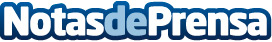 Ignasi Massallé irrumpe en la escena literaria con "Porque yo sólo quise a Triste"El autor barcelonés maneja una cuidada narración sobre la construcción de la identidad y las intrincadas relaciones humanasDatos de contacto:Editorial TregolamNota de prensa publicada en: https://www.notasdeprensa.es/ignasi-massalle-irrumpe-en-la-escena-literaria Categorias: Literatura Sociedad Madrid http://www.notasdeprensa.es